Углубленная диспансеризацияС 1 июля 2021 г. в дополнение к профилактическим медицинским осмотрам и дополнительной диспансеризации граждане, переболевшие новой коронавирусной инфекцией (COVID-19), вправе пройти углубленную диспансеризацию, включающую исследования. Планируемая дата проведения углубленной диспансеризации устанавливается не ранее 60 календарных дней после выздоровления. Для лиц, перенесших новую коронавирусную инфекцию (COVID-19) профилактический медицинский осмотр и 1 этап диспансеризации дополнены следующими исследованиями: - сатурация в покое; - тест с 6-минутной ходьбой; - проведение спирометрии или спирографии; - общий анализ крови развернуты; - биохимический анализ крови; -  определение концентрации Д-димера в крови (у лиц,перенесших среднюю степень тяжести и вышеновую коронавирусную инфекцию (COVID-19); -  рентгенография грудной клетки. Профилактический медицинский осмотр и 2 этап диспансеризации дополнены: - эхокардиографией (в случае сатурации в покое 94% и ниже,а также по результатам проведения теста с 6-минутной ходьбой); - компъютерной томографией легких (в случае сатурации в покое 94% и ниже,а также по результатам проведения теста с 6-минутной ходьбой); - дуплексным сканированием вен нижних конечностей (при наличии показаний по результатам определения Д-димера). Пройти углубленную диспансеризацию можно там же, где и дополнительную диспансеризацию – по месту прикрепления.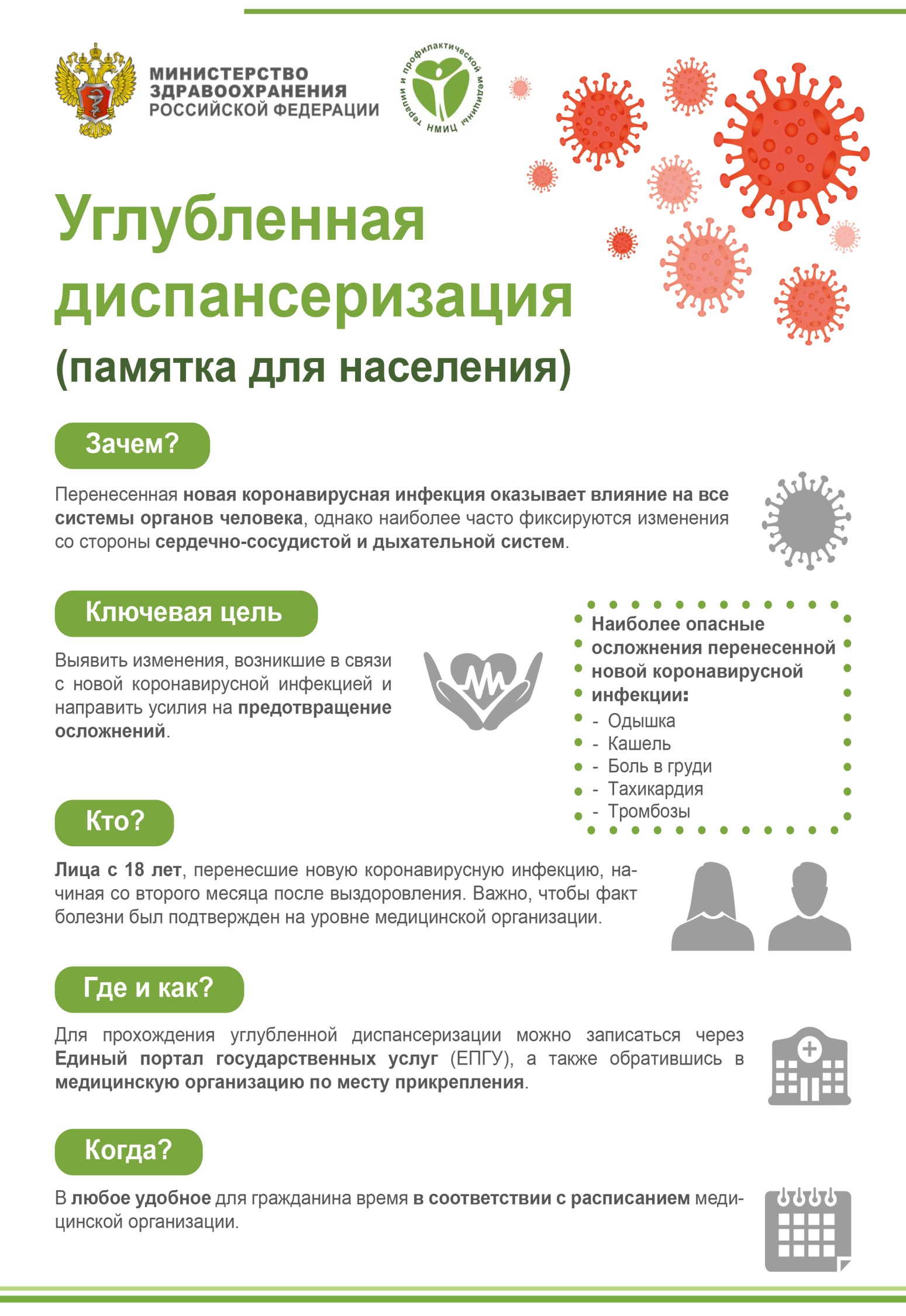 